Чăваш РеспубликиКрасноармейски районĕ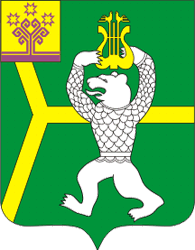 Чувашская РеспубликаКрасноармейский район Чатукасси ялпоселенийĕн администрацийĕ                       ЙЫШĂНУЧатукасси ялě2018 ç. 12.24.   118№Администрация Чадукасинскогосельского поселенияПОСТАНОВЛЕНИЕд. Чадукасы24.12.2018 г.  №118О внесении изменений в постановление администрации Чадукасинского сельского поселения Красноармейского района Чувашской Республики №46 от 17.08.2017г. «Выдача разрешения на строительства»    На основании протеста Прокуратуры Красноармейского района Чувашской Республики № 03-06-18 от 14.12.2018г. администрация Чадукасинского сельского поселения Красноармейского района Чувашской Республики   п о с т а н о в л я е т:1. Внести в постановление администрации Чадукасинского сельского поселения Красноармейского района №46 от 17.08.2017г. «Выдача разрешения строительства» следующие изменения:1) в разделе 3 пункт 3.1.4. Административного регламента изложить в следующей редакции:3.1.4. Выдача разрешения на строительствоОснованием для начала административной процедуры является подписанное главой Чадукасинского сельского поселения разрешение на строительство (1 экземпляр), которое выдается заявителю или его уполномоченному представителю лично в течение 1 дня со дня подписания главой Чадукасинского сельского поселения, но не позднее 7 (семи) рабочих дней со дня поступления заявления. Если последний день приходится на нерабочий праздничный или выходной день, то результат выдается (направляется) заявителю в первый рабочий день, следующий за нерабочим праздничным или выходным днем.В случае если заявитель или его представитель, извещенные по телефону, казанному в заявлении, о необходимости получения результата предоставления муниципальной услуги, в течение 1 рабочего дня, следующего за днем подписания разрешения на строительство главой Чадукасинского сельского поселения, не явился в администрацию Чадукасинского сельского поселения и ему не был выдан экземпляр разрешения на строительство лично разрешение на строительство направляется посредством почтового отправления с уведомлением о вручении по указанному в Заявлении почтовому адресу в течение 1 рабочего дня, в котором документы были переданы для отправки.После выдачи разрешения на строительство специалист, оформивший разрешение производит необходимые действия по подготовке дела к хранению (2 экземпляр разрешения на строительство, документы в соответствии пунктом 2.6.1 настоящего Административного регламента), а также осуществляет передачу дел на хранение в соответствии с требованиями к ведению делопроизводства.Срок действия разрешения на строительство при переходе права на земельный участок и объекты капитального строительства сохраняется, за исключением случаев, предусмотренных абзацами 8 - 10 настоящего пункта Административного регламента.Действие разрешения на строительство прекращается на основании решения администрации Чадукасинского сельского поселения в случае:1) принудительного прекращения права собственности и иных прав на земельные участки, в том числе изъятия земельных участков для государственных или муниципальных нужд;2) отказа от права собственности и иных прав на земельные участки;3) расторжения договора аренды и иных договоров, на основании которых у заявителя возникли права на земельные участки;4) прекращения права пользования недрами, если разрешение на строительство выдано на строительство, реконструкцию объекта капитального строительства на земельном участке, предоставленном пользователю недр и необходимом для ведения работ, связанных с пользованием недрами.Заявитель, который приобрел права на земельный участок, вправе осуществлять строительство, реконструкцию объекта капитального строительства на таком земельном участке в соответствии с разрешением на строительство, выданным прежнему правообладателю земельного участка.В случае образования земельного участка путем объединения земельных участков, в отношении которых или одного из которых в соответствии с Градостроительным кодексом Российской Федерации выдано разрешение на строительство, физическое или юридическое лицо, у которого возникло право на образованный земельный участок, вправе осуществлять строительство на таком земельном участке на условиях, содержащихся в указанном разрешении на строительство.В случае образования земельных участков путем раздела, перераспределения земельных участков или выдела из земельных участков, в отношении которых в соответствии с Градостроительным кодексом Российской Федерации выдано разрешение на строительство, физическое или юридическое лицо, у которого возникло право на образованные земельные участки, вправе осуществлять строительство на таких земельных участках на условиях, содержащихся в указанном разрешении на строительство, с соблюдением требований к размещению объектов капитального строительства, установленных в соответствии с Градостроительным кодексом Российской Федерации и земельным законодательством. В этом случае требуется получение градостроительного плана образованного земельного участка, на котором планируется осуществлять строительство, реконструкцию объекта капитального строительства. Ранее выданный градостроительный план земельного участка, из которого образованы земельные участки путем раздела, перераспределения земельных участков или выдела из земельных участков, утрачивает силу со дня выдачи градостроительного плана на один из образованных земельных участков.В случае, если земельные участки были образованы в границах зоны размещения линейного объекта, предусмотренной проектом планировки территории, и если для получения разрешения на строительство линейного объекта была представлена проектная документация, разработанная на основании проекта планировки территории и проекта межевания территории, сохраняется действие ранее выданного разрешения на строительство такого объекта и внесение изменений в такое разрешение не требуется.В случае переоформления лицензии на пользование недрами новый пользователь недр вправе осуществлять строительство, реконструкцию объекта капитального строительства на земельном участке, предоставленном пользователю недр и необходимом для ведения работ, связанных с пользованием недрами, в соответствии с ранее выданным разрешением на строительство.Выдача разрешений на строительство объектов капитального строительства, сведения о которых составляют государственную тайну, осуществляется в соответствии с требованиями законодательства Российской Федерации о государственной тайне.В случае если заявление с прилагаемыми документами поступило из МФЦ, разрешение (1 экз., оригинал) в течение 1 рабочего дня выдается специалисту МФЦ, ответственному за доставку документов.Специалист МФЦ в день поступления разрешения фиксирует в АИС МФЦ смену статуса документа на "готово к выдаче" и извещает заявителя по телефону.Разрешение выдается заявителям либо их представителям при наличии полномочий, оформленных в соответствии с действующим законодательством, специалистом МФЦ, ответственным за выдачу документов, при предъявлении ими расписки о принятии документов. Специалист МФЦ фиксирует выдачу конечного результата предоставления услуги в разделе расписки "выдача результата" своей подписью и подписью заявителя с указанием даты выдачи результата, при этом меняя статус в АИС МФЦ на "выдано". Заявителю выдается 1 экз. разрешения (оригинал) при личном обращении.Заявитель в течение 10 календарных дней со дня получения разрешения на строительство обязан безвозмездно передать в администрацию Чадукасинского сельского поселения сведения о площади, о высоте и количестве этажей планируемого объекта капитального строительства, о сетях инженерно-технического обеспечения, один экземпляр копии результатов инженерных изысканий и по одному экземпляру копий разделов проектной документации, предусмотренных пунктами 2, 8 - 10 и 11.1 части 12 статьи 48 Градостроительного кодекса Российской Федерации, или один экземпляр копии схемы планировочной организации земельного участка с обозначением места размещения объекта индивидуального жилищного строительства для размещения в информационной системе обеспечения градостроительной деятельности. Указанные документы (их копии или сведения, содержащиеся в них) могут быть направлены в электронной форме.Результатом процедуры является выдача разрешения на строительство.2. Настоящее постановление вступает в силу после его официального опубликования в периодическом печатном издании «Чадукасинский вестник».             Глава Чадукасинского             сельского поселения                                                    Г.В.МихайловО внесении изменений в постановление администрации Чадукасинского сельского поселения Красноармейского района Чувашской Республики №46 от 17.08.2017г. «Выдача разрешения на строительства»    На основании протеста Прокуратуры Красноармейского района Чувашской Республики № 03-06-18 от 14.12.2018г. администрация Чадукасинского сельского поселения Красноармейского района Чувашской Республики   п о с т а н о в л я е т:1. Внести в постановление администрации Чадукасинского сельского поселения Красноармейского района №46 от 17.08.2017г. «Выдача разрешения строительства» следующие изменения:1) в разделе 3 пункт 3.1.4. Административного регламента изложить в следующей редакции:3.1.4. Выдача разрешения на строительствоОснованием для начала административной процедуры является подписанное главой Чадукасинского сельского поселения разрешение на строительство (1 экземпляр), которое выдается заявителю или его уполномоченному представителю лично в течение 1 дня со дня подписания главой Чадукасинского сельского поселения, но не позднее 7 (семи) рабочих дней со дня поступления заявления. Если последний день приходится на нерабочий праздничный или выходной день, то результат выдается (направляется) заявителю в первый рабочий день, следующий за нерабочим праздничным или выходным днем.В случае если заявитель или его представитель, извещенные по телефону, казанному в заявлении, о необходимости получения результата предоставления муниципальной услуги, в течение 1 рабочего дня, следующего за днем подписания разрешения на строительство главой Чадукасинского сельского поселения, не явился в администрацию Чадукасинского сельского поселения и ему не был выдан экземпляр разрешения на строительство лично разрешение на строительство направляется посредством почтового отправления с уведомлением о вручении по указанному в Заявлении почтовому адресу в течение 1 рабочего дня, в котором документы были переданы для отправки.После выдачи разрешения на строительство специалист, оформивший разрешение производит необходимые действия по подготовке дела к хранению (2 экземпляр разрешения на строительство, документы в соответствии пунктом 2.6.1 настоящего Административного регламента), а также осуществляет передачу дел на хранение в соответствии с требованиями к ведению делопроизводства.Срок действия разрешения на строительство при переходе права на земельный участок и объекты капитального строительства сохраняется, за исключением случаев, предусмотренных абзацами 8 - 10 настоящего пункта Административного регламента.Действие разрешения на строительство прекращается на основании решения администрации Чадукасинского сельского поселения в случае:1) принудительного прекращения права собственности и иных прав на земельные участки, в том числе изъятия земельных участков для государственных или муниципальных нужд;2) отказа от права собственности и иных прав на земельные участки;3) расторжения договора аренды и иных договоров, на основании которых у заявителя возникли права на земельные участки;4) прекращения права пользования недрами, если разрешение на строительство выдано на строительство, реконструкцию объекта капитального строительства на земельном участке, предоставленном пользователю недр и необходимом для ведения работ, связанных с пользованием недрами.Заявитель, который приобрел права на земельный участок, вправе осуществлять строительство, реконструкцию объекта капитального строительства на таком земельном участке в соответствии с разрешением на строительство, выданным прежнему правообладателю земельного участка.В случае образования земельного участка путем объединения земельных участков, в отношении которых или одного из которых в соответствии с Градостроительным кодексом Российской Федерации выдано разрешение на строительство, физическое или юридическое лицо, у которого возникло право на образованный земельный участок, вправе осуществлять строительство на таком земельном участке на условиях, содержащихся в указанном разрешении на строительство.В случае образования земельных участков путем раздела, перераспределения земельных участков или выдела из земельных участков, в отношении которых в соответствии с Градостроительным кодексом Российской Федерации выдано разрешение на строительство, физическое или юридическое лицо, у которого возникло право на образованные земельные участки, вправе осуществлять строительство на таких земельных участках на условиях, содержащихся в указанном разрешении на строительство, с соблюдением требований к размещению объектов капитального строительства, установленных в соответствии с Градостроительным кодексом Российской Федерации и земельным законодательством. В этом случае требуется получение градостроительного плана образованного земельного участка, на котором планируется осуществлять строительство, реконструкцию объекта капитального строительства. Ранее выданный градостроительный план земельного участка, из которого образованы земельные участки путем раздела, перераспределения земельных участков или выдела из земельных участков, утрачивает силу со дня выдачи градостроительного плана на один из образованных земельных участков.В случае, если земельные участки были образованы в границах зоны размещения линейного объекта, предусмотренной проектом планировки территории, и если для получения разрешения на строительство линейного объекта была представлена проектная документация, разработанная на основании проекта планировки территории и проекта межевания территории, сохраняется действие ранее выданного разрешения на строительство такого объекта и внесение изменений в такое разрешение не требуется.В случае переоформления лицензии на пользование недрами новый пользователь недр вправе осуществлять строительство, реконструкцию объекта капитального строительства на земельном участке, предоставленном пользователю недр и необходимом для ведения работ, связанных с пользованием недрами, в соответствии с ранее выданным разрешением на строительство.Выдача разрешений на строительство объектов капитального строительства, сведения о которых составляют государственную тайну, осуществляется в соответствии с требованиями законодательства Российской Федерации о государственной тайне.В случае если заявление с прилагаемыми документами поступило из МФЦ, разрешение (1 экз., оригинал) в течение 1 рабочего дня выдается специалисту МФЦ, ответственному за доставку документов.Специалист МФЦ в день поступления разрешения фиксирует в АИС МФЦ смену статуса документа на "готово к выдаче" и извещает заявителя по телефону.Разрешение выдается заявителям либо их представителям при наличии полномочий, оформленных в соответствии с действующим законодательством, специалистом МФЦ, ответственным за выдачу документов, при предъявлении ими расписки о принятии документов. Специалист МФЦ фиксирует выдачу конечного результата предоставления услуги в разделе расписки "выдача результата" своей подписью и подписью заявителя с указанием даты выдачи результата, при этом меняя статус в АИС МФЦ на "выдано". Заявителю выдается 1 экз. разрешения (оригинал) при личном обращении.Заявитель в течение 10 календарных дней со дня получения разрешения на строительство обязан безвозмездно передать в администрацию Чадукасинского сельского поселения сведения о площади, о высоте и количестве этажей планируемого объекта капитального строительства, о сетях инженерно-технического обеспечения, один экземпляр копии результатов инженерных изысканий и по одному экземпляру копий разделов проектной документации, предусмотренных пунктами 2, 8 - 10 и 11.1 части 12 статьи 48 Градостроительного кодекса Российской Федерации, или один экземпляр копии схемы планировочной организации земельного участка с обозначением места размещения объекта индивидуального жилищного строительства для размещения в информационной системе обеспечения градостроительной деятельности. Указанные документы (их копии или сведения, содержащиеся в них) могут быть направлены в электронной форме.Результатом процедуры является выдача разрешения на строительство.2. Настоящее постановление вступает в силу после его официального опубликования в периодическом печатном издании «Чадукасинский вестник».             Глава Чадукасинского             сельского поселения                                                    Г.В.Михайлов